МІНІСТЕРСТВО ОСВІТИ І НАУКИ УКРАЇНИЛьвівський національний університет імені Івана ФранкаЗАТВЕРДЖЕНО ВЧЕНОЮ РАДОЮ                                                                Львівського національного університету                                                                 імені Івана Франка                                 Голова вченої радиМельник В.П. /_____________/                                                               протокол № _____ від «___» ________2021 р.Освітня програма вводиться в дію з _______ 2021 р.                                                                 Ректор _______________ /В. П. Мельник/(наказ № _____ від «____» __________ 2021 р.)ОСВІТНЬО-ПРОФЕСІЙНА ПРОГРАМА«ПСИХОЛОГІЯ»першого (бакалаврського) рівня вищої освітиза спеціальністю 053 Психологіягалузі знань 05 Соціальні та поведінкові наукиОсвітня кваліфікація: бакалавр з психології Львів 2021 р.ЛИСТ ПОГОДЖЕННЯосвітньо-професійної програмиЗАПРОПОНОВАНО:Ґарант освітньої програми _______________________ М. Б. КліманськаЧлени групи забезпечення:_______________________ С. Л. Грабовська                                              _______________________ Т. Б. Партико                                              _______________________ А. О. Вовк                                              _______________________ О. С. ШтепаВНЕСЕНО:Кафедрою психологіїПротокол № ____ від «____» ____________ 2021 р.Завідувач кафедри ____________________ С. Л. ГрабовськаПОГОДЖЕНО:Вченою радою філософського факультетуПротокол № _______ від «____» ____________2021 р.Голова вченої ради _________________ Л. В. РижакНАДАНО ЧИННОСТІ:Наказ ректора № ______ від «____» ____________2021 р.ВВЕДЕНО У ДІЮ З:«____» _____________ 2021 р.Начальник навчально-методичного відділу __________________ І. П. МаєвськаКерівник центру забезпечення якості освіти __________________ І.Б. Іваночко  ПРЕАМБУЛАОсвітньо-професійна програма «Психологія» першого (бакалаврського) рівня вищої освіти галузі знань 05 Соціальні та поведінкові науки спеціальності 053 Психологія затверджена Вченою радою Львівського національного університету імені Івана Франка (протокол № ____ від «____» _________ 2016 р.), введена в дію з 1 вересня 2016 року (наказ № ______ від «____» ____________2016 р.) Освітньо-професійна програма «Психологія» розроблена відповідно до Стандарту вищої освіти України зі спеціальності 053 Психологія для першого (бакалаврського) рівня вищої освіти (наказ Міністерства освіти і науки України від 24.04.2019 р. № 565); затверджена Вченою радою Львівського національного університету імені Івана Франка (протокол № ____ від «____» _________ 2021 р.), введена в дію з «____» _____________ 2021 р. (наказ № ______ від «____» ____________2021 р.).При розробці освітньо-професійної програми «Психологія» враховувались пропозиції стейкхолдерів. Освітньо-професійна програма «Психологія» розроблена групою забезпечення у складі: Кліманська Марина Борисівна, доцент кафедри психології філософського факультету Львівського національного університету імені Івана Франка, кандидат психологічних наук, доцент (ґарант освітньої програми).Грабовська Софія Леонідівна, завідувачка кафедри психології філософського факультету Львівського національного університету імені Івана Франка, кандидат філософських наук, професор.Партико Тетяна Борисівна, професор кафедри психології філософського факультету Львівського національного університету імені Івана Франка, кандидат психологічних наук, доцент.Вовк Анна Олександрівна, доцент кафедри психології філософського факультету Львівського національного університету імені Івана Франка, кандидат психологічних наук, доцент.Штепа Олена Станіславівна, доцент кафедри психології філософського факультету Львівського національного університету імені Івана Франка, кандидат психологічних наук, доцент.Рецензії-відгуки зовнішніх cтейкхолдерів: ХхХхХхХхХх Профіль освітньо-професійної програми «Психологія»  зі спеціальності 053 Психологія2. Перелік компонент освітньо-професійної програми та їх логічна послідовність2.1. Перелік компонент ОП2.2. Структурно-логічна схема ОП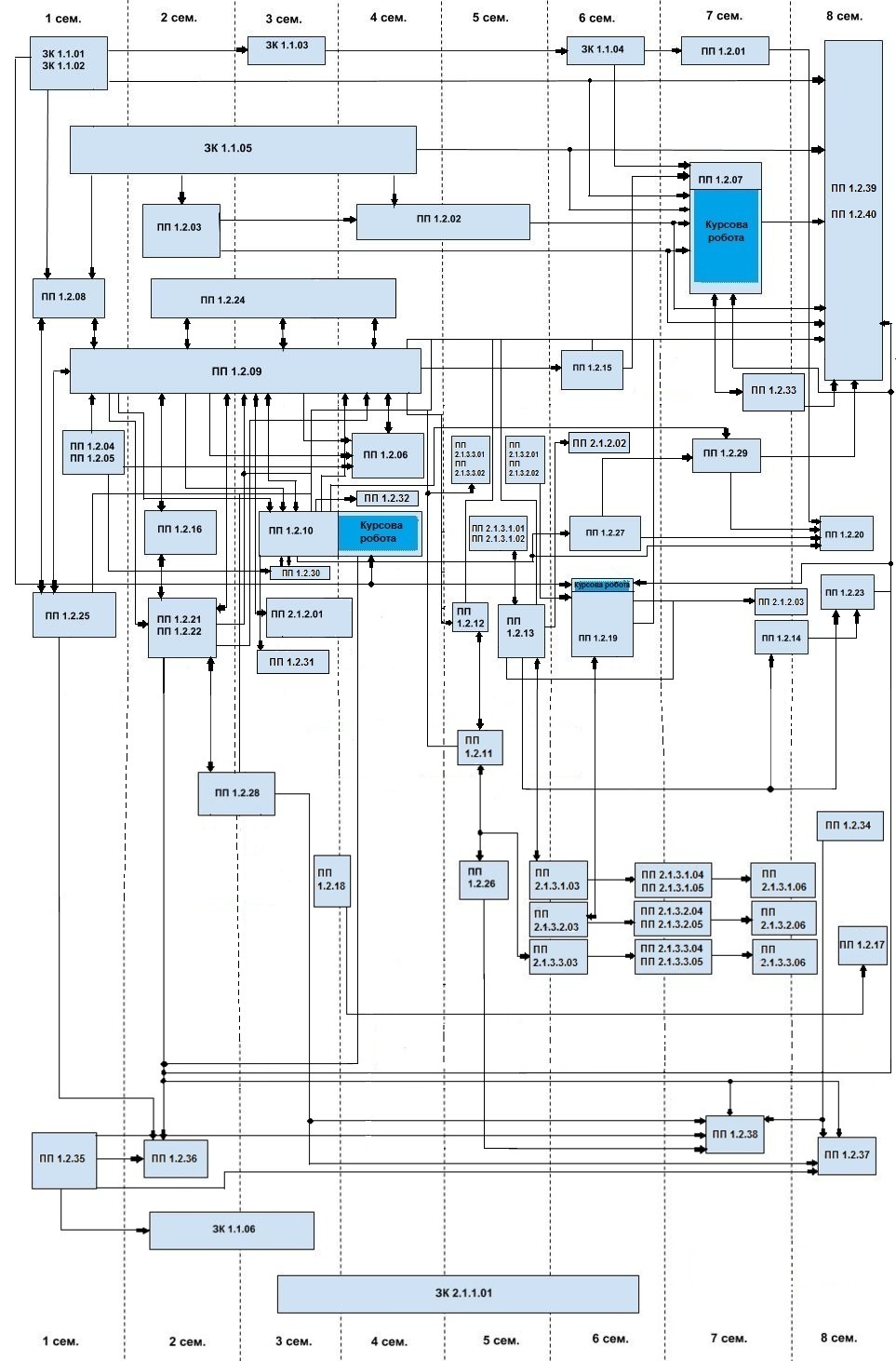 Форми атестації здобувачів першого (бакалаврського) ступеня вищої освітиВимоги до наявності системи внутрішнього забезпечення якості вищої освітиУ Львівському національному університеті імені Івана Франка функціонує система забезпечення закладом вищої освіти якості освітньої діяльності та якості вищої освіти (система внутрішнього забезпечення якості), яка передбачає здійснення таких процедур і заходів: 1) визначення принципів та процедур забезпечення якості вищої освіти; 2) здійснення моніторингу та періодичного перегляду освітніх програм; 3) щорічне оцінювання здобувачів вищої освіти, науково-педагогічних і педагогічних працівників закладу вищої освіти та регулярне оприлюднення результатів таких оцінювань за допомогою веб-ресурсів, інформаційних стендів, буклетів, внутрішніх та зовнішніх теле- та радіоканалів тощо https://www.lnu.edu.ua/wp-content/uploads/2019/11/reg_internal-quality.pdf;4) забезпечення підвищення кваліфікації педагогічних, наукових і науково- педагогічних працівників; 5) забезпечення наявності необхідних ресурсів для організації освітнього процесу, у тому числі самостійної роботи студентів, за кожною освітньою програмою; 6) забезпечення наявності інформаційних систем для ефективного управління освітнім процесом; 7) забезпечення публічності інформації про освітні програми, ступені вищої освіти та кваліфікації; 8) забезпечення ефективної системи запобігання та виявлення академічного плагіату у наукових працях працівників закладів вищої освіти і здобувачів вищої освіти; 9) інших процедур і заходів.Система забезпечення Університетом якості освітньої діяльності та якості вищої освіти (система внутрішнього забезпечення якості) за поданням закладу вищої освіти оцінюється Національним агентством із забезпечення якості вищої освіти або акредитованими ним незалежними установами оцінювання та забезпечення якості вищої освіти на предмет її відповідності вимогам до системи забезпечення якості вищої освіти, що затверджується Національним агентством із забезпечення якості вищої освіти, та міжнародним стандартом і рекомендаціями щодо забезпечення якості вищої освіти.При створенні освітньо-професійної програми були використані такі джерела та нормативні документи:Нормативна база:Закон України «Про освіту». Доступно з: https://zakon.rada.gov.ua/laws/show/2145-19#TextЗакон України «Про вищу освіту». Доступно з https://zakon.rada.gov.ua/laws/show/1556-18#TextНаціональний класифікатор України: «Класифікатор професій» ДК 003:2010. Доступно з: https://zakon.rada.gov.ua/rada/show/va327609-10#TextПостанова Кабінету міністрів України №1341 від 23 листопада 2011 р. № 1341 «Про затвердження Національної рамки кваліфікацій». Доступно з: https://zakon.rada.gov.ua/laws/show/1341-2011-%D0%BF#n12Постанова Кабінету міністрів України №266 від 29 квітня 2015 р. «Про затвердження переліку галузей знань і спеціальностей, за якими здійснюється підготовка здобувачів вищої освіти». Доступно з: https://zakon.rada.gov.ua/laws/show/266-2015-%D0%BF#TextНаказ Міністерства освіти і науки України №565 від 24.04.2019 р.) «Про затвердження стандарту вищої освіти за спеціальністю 053 «Психологія» для першого (бакалаврського) рівня вищої освіти. Доступно з: https://mon.gov.ua/storage/app/media/vishcha-osvita/zatverdzeni%20standarty/2019/04/25/053psikhologiyabakalavr.pdfНаказ Міністерства розвитку економіки, торгівлі та сільського господарства України №2425 від 24.11.2020 р. "Про затвердження професійного стандарту "Практичний психолог закладу освіти".  Доступно з: https://mon.gov.ua/storage/app/media/rizne/2020/12/Standart_Praktychnyy_psykholoh.pdfМетодичні джерела:Гуманізація вищої освіти як засіб забезпечення її якості в Україні: методичні рекомендації – К.: ІВО НАПН України, 2016. Доступно з: https://ihed.org.ua/wp-content/uploads/2018/09/MR_Gumaniz_VO_yakost_v_Ukrainy_2016_117p_IVO_avtors-kolektiv.pdfЄвропейська кредитна трансферна накопичувальна система: Довідник користувача. / пер. з англ. за ред. Ю.Рашкевича, Ж.Таланової. – Львів: Видавництво Львівської політехніки, 2015. Доступно з: https://erasmusplus.org.ua/erasmus/ka3-pidtrymka-reform/materialy-here-team/1904-dokumenty-yevropeiskoho-prostoru-vyshchoi-osvity-yepvo.htmlНаціональний освітній глосарій: вища освіта. Доступно з: http://onu.edu.ua/pub/bank/userfiles/files/nauk%20method%20rada/glossariy.pdfНаціональний освітньо-науковий глосарій. — К.: ТОВ «КОНВІ ПРІНТ», 2018. Доступно з: https://lib.iitta.gov.ua/715512/1/Glosariy_Full_Fin.pdfМетодичні рекомендації для розроблення профілів ступеневих програм, включаючи програмні компетентності та програмні результати навчання/ пер. з англ. Ю.М. Рашкевича. – Київ: ТОВ «Поліграф плюс», 2016. Доступно з: https://erasmusplus.org.ua/images/phocadownload/HERE_doc/ProgramnyiProfil_Tuning_HERE.pdfМетодичні рекомендації щодо розроблення стандартів. Доступно з:  https://mon.gov.ua/storage/app/media/vishcha-osvita/rekomendatsii-1648.pdfРозвиток системи забезпечення якості вищої освіти в Україні: інформаційно-аналітичний огляд.  / за заг. ред. С. Калашнікової та В. Лугового. – Київ : ДП «НВЦ «Пріоритети», 2015. Доступно з: https://erasmusplus.org.ua/korysna-informatsiia/korysni-materialy/category/3-materialynatsionalnoi-komandy-ekspertiv-shchodo-zaprovadzhennia-instrumentiv-bolonskohoprotsesu.html?start=80Стандарти і рекомендації щодо забезпечення якості в Європейському просторі вищої освіти (ESG). Доступно з: https://erasmusplus.org.ua/images/phocadownload/standards-and-guidelines_for_qa_in_the_ehea_2015.pdfҐарант освітньої програми __________________М.Б.КліманськаМатриця відповідності програмних компетентностей компонентам освітньої програмиМатриця забезпечення програмних результатів навчання відповідним компонентам освітньої програми1 – Загальна інформація1 – Загальна інформаціяПовна назва вищого навчального закладу та структурного підрозділуЛьвівський національний університет імені Івана Франка, філософський факультет, кафедра психологіїРівень вищої освітиПерший (бакалаврський) рівеньСтупінь вищої освітиБакалавр Галузь знань05 Соціальні та поведінкові наукиСпеціальність053 ПсихологіяОфіційна назва освітньої програмиОсвітньо-професійна програма «Психологія»Освітня кваліфікаціяБакалавр з психологіїКваліфікація в дипломіСтупінь вищої освіти «Бакалавр»Спеціальність 053 «Психологія»Освітня програма «Психологія»Тип диплому та обсяг освітньої програми у ЄКТСДиплом бакалавра, одиничний, 240 кредитів ЄКТС. Термін навчання: 3 роки 10 місяців. Обсяг освітньої програми у ЄКТС: - на базі повної загальної середньої освіти становить 240 кредитів ЄКТС, - на базі ступеня «молодший бакалавр» (освітньо-кваліфікаційного рівня «молодший спеціаліст») університет має право визнати та зарахувати не більше 60 кредитів ЄКТС, отриманих в межах попередньої освітньої програми підготовки молодшого бакалавра (молодшого спеціаліста). Обсяг освітньо-професійної програми бакалавра з психології становить 240 кредитів ЄКТС, з яких 60 кредитів відводиться на дисципліни вільного вибору студента. Цикл/рівеньFQ-EHEA – перший цикл, EQF-LLL– 6 рівень, HPK України – 6 рівень. ПередумовиНаявність повної загальної середньої освіти або ступеня «молодший бакалавр» (освітньо-кваліфікаційного рівня «молодший спеціаліст»). Обмеження щодо форм навчанняОбмеження відсутніМова викладанняУкраїнська моваТермін дії освітньої програми5 роківІнтернет-адреса постійного розміщення опису освітньої програмиСайт: http: //filos.lnu.edu.ua/2 – Мета освітньої програми2 – Мета освітньої програмиПідготовка бакалаврів з психології, які  володіють теоретичними знаннями та практичними навичками для психологічного супроводу особистості та соціокультурної спільноти, здатні надати психологічну допомогу, використати сучасні методи психодіагностики та психокорекції, володіють необхідною інтегральною компетентністю та достатніми загальними і спеціальними компетентностями для комплексного вирішення психологічних проблем і дотримуються гуманістичних цінностей.Підготовка бакалаврів з психології, які  володіють теоретичними знаннями та практичними навичками для психологічного супроводу особистості та соціокультурної спільноти, здатні надати психологічну допомогу, використати сучасні методи психодіагностики та психокорекції, володіють необхідною інтегральною компетентністю та достатніми загальними і спеціальними компетентностями для комплексного вирішення психологічних проблем і дотримуються гуманістичних цінностей.3 – Характеристика освітньої програми3 – Характеристика освітньої програмиПредметна область Об'єкт вивчення: психічні явища, закономірності їх виникнення, функціонування та розвитку; поведінка, діяльність, вчинки; взаємодія людей у малих і великих соціальних групах; психофізіологічні процеси та механізми, які лежать в основі різних форм психічної активності.Цілі навчання: формування наукових уявлень про природу психіки, про методи та результати дослідження психічних явищ; розвиток здатності до застосування психологічних знань в умовах професійної діяльності. Теоретичний зміст предметної області: система психологічних знань, базових категорій і понять, закономірностей, механізмів, методологічних підходів, пояснювальних принципів, науково-прикладних завдань.   Методи, методики та технології: теоретичні методи (аналіз, синтез, порівняння, узагальнення, систематизація); емпіричні методи (експеримент, спостереження, опитування, психодіагностичне тестування); математико-статистичні методи опрацювання даних; технології психологічної допомоги; інтерактивні методи.Інструменти та обладнання: психологічні прилади; комп'ютерна техніка; сучасні інформаційні та комунікаційні технології; бібліотечні ресурси та технології, зокрема електронні; сучасне мультимедійне обладнання; програми статистичного опрацювання та візуалізації даних.Орієнтація освітньої програмиОсвітньо-професійна програма.Орієнтація на здобуття студентами компетентностей (інтегральної, загальних, спеціальних) у сфері психології для ефективної професійної діяльності на базі сучасних теоретичних та практичних наукових досліджень.Основний фокус освітньої програми та спеціалізаціїПідготовка висококваліфікованих фахівців, які мають ґрунтовні професійні знання для реалізації теоретико-методологічних завдань, володіють необхідними уміннями та навичками для надання психологічної допомоги, дотримуються морально-етичного кодексу психолога.Формування сучасних наукових уявлень про різноманітні психічні явища. Вміння адекватно застосовувати методи та методики психологічного дослідження, обґрунтовувати отримані результати, надавати психологічні рекомендації.Особливості програмиПоглиблене вивчення дисциплін, спрямованих на здобуття компетенцій у сфері клінічної психології, психології управління і педагогічної психології на засадах дисциплін вільного вибору.Створення дослідницького середовища шляхом стимулювання студентів для участі у студентському науково-практичному товаристві, предметних олімпіадах, роботі психологічної служби Університету. 4 – Придатність випускників до працевлаштування та подальшого навчання4 – Придатність випускників до працевлаштування та подальшого навчанняПридатність до працевлаштуванняРобочі місця у сфері охорони здоров’я, в інклюзивно-ресурсних центрах, центрах соціальної допомоги, соціальної служби для сім’ї, дітей та молоді, службі довіри; в установах з управління та добору персоналу (кадрові агентства, центри зайнятості, центри профорієнтації та ін.), в організаціях та бізнес-структурах; у закладах системи освіти, дитячих центрах творчості та дозвілля, у дитячих будинках, притулках, геронтологічних центрах; пенітенціарних закладах, військових формуваннях Міністерства оборони України та Міністерства внутрішніх справ України; індивідуальні послуги, приватна діяльність психолога. Професійні назви робіт (за ДК 003:2010): 2445.2 - психолог, 2445.2 - практичний психолог, 2445.2 - практичний психолог закладу освіти, 2412.2 - професіонал з розвитку персоналу, 3423 - організатор з персоналу, 3436.2 - помічник керівника виробничого підрозділу, 3460 - фахівець з вирішення конфліктів (побутова сфера), 2412.2 - фахівець з профорієнтації, 2351.2 - консультант з питань здорового способу життя, 3491 - лаборант наукового підрозділу, 2429 - експерт-психолог судовий, 2419.2 - консультант, 2340 - консультант психолого-медико-педагогічної консультації, 3340 - лаборант (освіта), 2351.2 - методистАкадемічні права випускниківМожливість навчання за другим (магістерським) рівнем вищої освіти. Набуття додаткових кваліфікацій в системі післядипломної освіти. 5 – Викладання та оцінювання5 – Викладання та оцінюванняВикладання та навчанняСтудентоцентроване навчання, проблемно-орієнтоване навчання, інтерактивне навчання, електронне навчання в системі Moodle, самонавчання, навчання на основі досліджень. Викладання у формі лекцій, семінарсько-практичних та лабораторних занять з використанням мультимедійних презентацій, самостійної роботи студентів та індивідуально-дослідницьких завдань, консультацій. ОцінюванняВиди контролю: поточний, модульний, самоконтроль, підсумковий.Форми контролю: опитування (усне і письмове), тестування, есе, мультимедійні презентації, заліки, екзамени (усні і письмові), захист курсових робіт, захист практик, атестаційний екзамен, захист кваліфікаційної (бакалаврської) роботи.Результати складання семестрового контролю у вигляді семестрових екзаменів і диференційованих заліків оцінюють за шкалою ЄКТС, національною чотирибальною шкалою (“відмінно”, “добре”, “задовільно”, “незадовільно”) та 100-бальною шкалою Університету, а семестрових заліків – за шкалою ЄКТС, національною двобальною шкалою (“зараховано”, “не зараховано”) та 100-бальною шкалою Університету. Максимальна кількість балів при оцінюванні знань студента з навчальної дисципліни, що завершується екзаменом, становить: за поточну успішність – 50 балів, на екзамені – 50 балів; з дисципліни, що завершується заліком, поточна успішність становить 100 балів. 6 – Перелік компетентностей випускника6 – Перелік компетентностей випускникаІнтегральна компетентністьЗдатність розв’язувати складні спеціалізовані задачі та практичні проблеми у сфері психології, що передбачають застосування основних психологічних теорій та методів та характеризуються комплексністю і невизначеністю умов. Загальні компетентності (ЗК)ЗК1. Здатність застосовувати знання у практичних ситуаціях. ЗК2. Знання та розуміння предметної області та розуміння професійної діяльності. ЗК3. Навички використання інформаційних і комунікаційних технологій. ЗК4. Здатність вчитися і оволодівати сучасними знаннями. ЗК5. Здатність бути критичним і самокритичним. ЗК6. Здатність приймати обґрунтовані рішення. ЗК7. Здатність генерувати нові ідеї (креативність). ЗК8. Навички ефективної міжособової взаємодії. ЗК9 Здатність працювати в команді. ЗК10. Здатність реалізувати свої права і обов’язки як члена суспільства, усвідомлювати цінності громадянського (вільного демократичного) суспільства та необхідність його сталого розвитку, верховенства права, прав і свобод людини і громадянина в Україні. ЗК11. Здатність зберігати та примножувати моральні, культурні, наукові цінності і досягнення суспільства на основі розуміння історії та закономірностей розвитку.ЗК 12. Здатність професійно спілкуватись державною мовою з широкою науковою спільнотою, фахівцями-практиками та громадськістю, грамотно вибудовувати наукові тексти.Спеціальні (фахові, предметні) компетентності (СК)СК1. Здатність оперувати категоріально-понятійним апаратом психології.СК2. Здатність до ретроспективного аналізу вітчизняного та зарубіжного досвіду розуміння природи виникнення, функціонування та розвитку психічних явищ. СК3. Здатність до розуміння природи поведінки, діяльності та вчинків. СК4. Здатність самостійно збирати та критично опрацьовувати, аналізувати та узагальнювати психологічну інформацію з різних джерел.СК5. Здатність використовувати валідний і надійний психодіагностичний інструментарій.СК6. Здатність самостійно планувати, організовувати та здійснювати психологічне дослідження. СК7. Здатність аналізувати та систематизувати одержані результати, формулювати аргументовані висновки та рекомендації. СК8. Здатність організовувати та надавати психологічну допомогу (індивідуальну та групову). СК9. Здатність здійснювати просвітницьку та психопрофілактичну роботу відповідно до запиту спільноти.СК10. Здатність дотримуватися норм професійної етики. СК11. Здатність до особистісного та професійного самовдосконалення, навчання та саморозвитку.СК12. Здатність до спілкування в діалоговому режимі з науковою спільнотою, фахівцями-практиками та індивідуальними і груповими споживачами фахової психологічної допомоги в певній галузі наукової та/або практичної діяльності.7 – Нормативний зміст підготовки бакалавра, сформульований у термінах програмних результатів навчання 7 – Нормативний зміст підготовки бакалавра, сформульований у термінах програмних результатів навчання ПР1. Аналізувати та пояснювати психічні явища, ідентифікувати психологічні проблеми та пропонувати шляхи їх розв’язання.ПР2. Розуміти закономірності та особливості розвитку і функціонування психічних явищ в контексті професійних завдань. ПР3. Здійснювати пошук інформації з різних джерел, у тому числі з використанням інформаційно-комунікаційних технологій, для вирішення професійних завдань. ПР4. Обґрунтовувати власну позицію, робити самостійні висновки за результатами власних досліджень і аналізу літературних джерел. ПР5. Обирати та застосовувати валідний і надійний психодіагностичний інструментарій (тести, опитувальники, проективні методики тощо) психологічного дослідження та технології психологічної допомоги.ПР6. Формулювати мету, завдання дослідження, володіти навичками збору первинного матеріалу,  дотримуватися процедури дослідження. ПР7. Рефлексувати та критично оцінювати достовірність одержаних результатів психологічного дослідження, формулювати аргументовані висновки.ПР8. Презентувати результати власних досліджень усно / письмово для фахівців і нефахівців. ПР9. Пропонувати власні способи вирішення психологічних задач і проблем у процесі професійної діяльності, приймати та аргументувати власні рішення щодо їх розв’язання.ПР10. Формулювати думку логічно, доступно, дискутувати, обстоювати власну позицію, модифікувати висловлювання відповідно до культуральних особливостей співрозмовника. ПР11. Складати та реалізовувати план консультативного процесу з урахуванням специфіки запиту та індивідуальних особливостей клієнта, забезпечувати ефективність власних дій.ПР12. Складати та реалізовувати програму психопрофілактичних та просвітницьких дій, заходів психологічної допомоги у формі лекцій, бесід, круглих столів, ігор, тренінгів тощо, відповідно до вимог замовника. ПР13. Взаємодіяти, вступати у комунікацію, бути зрозумілим, толерантно ставитися до осіб, що мають інші культуральні чи ґендерно-вікові відмінності. ПР14. Ефективно виконувати різні ролі у команді у процесі вирішення фахових завдань, у тому числі демонструвати лідерські якості. ПР15. Відповідально ставитися до професійного самовдосконалення, навчання та саморозвитку.ПР16. Знати, розуміти та дотримуватися етичних принципів професійної діяльності психолога.ПР17. Демонструвати соціально відповідальну та свідому поведінку, слідувати гуманістичним та демократичним цінностям у професійній та громадській діяльності. ПР18. Вживати ефективних заходів щодо збереження здоров’я (власного й оточення). ПР1. Аналізувати та пояснювати психічні явища, ідентифікувати психологічні проблеми та пропонувати шляхи їх розв’язання.ПР2. Розуміти закономірності та особливості розвитку і функціонування психічних явищ в контексті професійних завдань. ПР3. Здійснювати пошук інформації з різних джерел, у тому числі з використанням інформаційно-комунікаційних технологій, для вирішення професійних завдань. ПР4. Обґрунтовувати власну позицію, робити самостійні висновки за результатами власних досліджень і аналізу літературних джерел. ПР5. Обирати та застосовувати валідний і надійний психодіагностичний інструментарій (тести, опитувальники, проективні методики тощо) психологічного дослідження та технології психологічної допомоги.ПР6. Формулювати мету, завдання дослідження, володіти навичками збору первинного матеріалу,  дотримуватися процедури дослідження. ПР7. Рефлексувати та критично оцінювати достовірність одержаних результатів психологічного дослідження, формулювати аргументовані висновки.ПР8. Презентувати результати власних досліджень усно / письмово для фахівців і нефахівців. ПР9. Пропонувати власні способи вирішення психологічних задач і проблем у процесі професійної діяльності, приймати та аргументувати власні рішення щодо їх розв’язання.ПР10. Формулювати думку логічно, доступно, дискутувати, обстоювати власну позицію, модифікувати висловлювання відповідно до культуральних особливостей співрозмовника. ПР11. Складати та реалізовувати план консультативного процесу з урахуванням специфіки запиту та індивідуальних особливостей клієнта, забезпечувати ефективність власних дій.ПР12. Складати та реалізовувати програму психопрофілактичних та просвітницьких дій, заходів психологічної допомоги у формі лекцій, бесід, круглих столів, ігор, тренінгів тощо, відповідно до вимог замовника. ПР13. Взаємодіяти, вступати у комунікацію, бути зрозумілим, толерантно ставитися до осіб, що мають інші культуральні чи ґендерно-вікові відмінності. ПР14. Ефективно виконувати різні ролі у команді у процесі вирішення фахових завдань, у тому числі демонструвати лідерські якості. ПР15. Відповідально ставитися до професійного самовдосконалення, навчання та саморозвитку.ПР16. Знати, розуміти та дотримуватися етичних принципів професійної діяльності психолога.ПР17. Демонструвати соціально відповідальну та свідому поведінку, слідувати гуманістичним та демократичним цінностям у професійній та громадській діяльності. ПР18. Вживати ефективних заходів щодо збереження здоров’я (власного й оточення). 8 – Ресурсне забезпечення реалізації програми8 – Ресурсне забезпечення реалізації програмиКадрове забезпеченняЗалучення на конкурсній основі науково-педагогічних працівників, які за кваліфікацією відповідають профілю і напряму дисциплін, що викладаються, мають необхідний стаж науково-педагогічної роботи та підтверджений науковий ступінь і вчене звання. З метою підвищення кваліфікації науково-педагогічні працівники, які забезпечують реалізацію програми, раз у п’ять років проходять підвищення кваліфікації в Україні та/або за кордоном, щороку виступають на Науково-методологічних семінарах відповідних кафедр.Матеріально-технічне забезпеченняЗабезпечення належного стану аудиторного фонду (дев'ять аудиторій за адресою вул.Університетська,1; десять аудиторій за адресою вул.Коперника,3; десять аудиторій за адресою вул.Дорошенка, 41; чотири аудиторії за адресою вул.Грушевського, 4) з підключенням до мережі Wi-Fi. Частина аудиторій обладнані вбудованими мультимедійними проекторами (Epson EB-990U). У навчальному процесі використовуються портативні проектори (ASUS Zen Beam E12 2020р  - 2 шт.), beng mp-670 2009р, beng mp-610 digital projector - 2006р) та моторизований настінний екран 300 на 225. Використовуються загальноуніверситетські комп’ютерні класи, обладнані 25 стаціонарними ПК (з програмним забезпеченням OS Windows 10, Microsoft Office 2013, Maple 12, Statistica 8.0) з підключенням до мережі Інтернет та WiFi. Створені умови для роботи і навчання для осіб з інвалідністю та інших маломобільних груп населення (пандуси, спеціально обладнані ліфти, сходові клітки та сходи, дверні прорізи).Є об’єкти соціально-побутової інфраструктури: актові зали, їдальні, кафе, медичні пункти, рекреаційні зони, студентський клуб, гуртожитки https://education-quality.lnu.edu.ua/wp-content/video/2020-04-16-campus.mp4, спорткомплекс https://education-quality.lnu.edu.ua/wp-content/video/2020-04-16-sport.mp4, бази відпочинку.В умовах змішаного і дистанційного навчання викладачами та студентами застосовується програмне забезпечення Microsoft Office 365, Zoom, Google Meet, Google Hangouts, Moodle, встановлені на особисті стаціонарні ПК і мобільні пристрої.  Інформаційне та навчально-методичне забезпеченняДжерелами інформаційного забезпечення викладачів і студентів є Наукова бібліотека ЛНУ ім. Івана Франка https://lnulibrary.lviv.ua та бібліотека філософського факультету  https://filos.lnu.edu.ua/academics/library. Є доступ до джерел Львівської національної наукової бібліотеки ім. В. Стефаника http://www.lsl.lviv.ua/index.php/uk/golovna2; Національної бібліотеки України ім. В. І. Вернадського http://www.nbuv.gov.ua; The British Library https://www.bl.uk; наукових журналів видавництва Springer Nature https://link.springer.com; наукової бази даних Scopus https://www.scopus.com/home.uri. Є можливість отримати практичну інформацію на сайті психологічної служби Університету https://filos.lnu.edu.ua/about/psyholohichna-sluzhba-universytetu. Інформаційне забезпечення ОПП підтримується ІТ-службами Університету та факультету. Джерелами інформаційного забезпечення є дані, вміщені на веб-сайті університету а https://www.lnu.edu.ua; філософського факультету https://filos.lnu.edu.ua; Інформаційного центру Європейського Союзу при Університеті https://centres.lnu.edu.ua/eui. Завдяки підтримці Організаційно-методичного центру електронного навчання Університету  https://itcentres.lnu.edu.ua/e-learning є можливість опанування електронних курсів навчання дистанційно. Доступ до електронних курсів розміщено на платформі Moodle: http://e-learning.lnu.edu.ua/login/index.php. Для формування широкого кругозору студенти можуть скористатись вільним доступом  до он-лайн лекторію Університету https://www.lnu.edu.ua/research/online-lectures; взяти участь у  вебінарах https://itcentres.lnu.edu.ua/e-learning/courses/webinarsЗавдяки новому напряму роботи Відділу кар’єрного розвитку та співпраці з бізнесом #ПоПрактикуємо є можливість отримати компетенції практичного застосування теоретичних знань https://www.lnu.edu.ua/popraktykuiemo-nova-rubryka-viddilu-kar-iernoho-rozvytku-ta-spivpratsi-z-biznesom. Навчально-методичне забезпечення ОПП містить  відповідні програми навчальних дисциплін (силабуси) https://filos.lnu.edu.ua/department/psyholohiji; розроблені викладачами кафедри методичні рекомендації до семінарсько-практичних,  лабораторних занять, самостійної роботи, індивідуальних завдань, написання курсових та кваліфікаційних робіт, практики https://filos.lnu.edu.ua/department/psyholohiji.Підготовлені викладачами кафедри підручники, посібники, тексти лекцій, презентації до лекцій вміщено на платформі Moodle: http://e-learning.lnu.edu.ua/login/index.php, на персональних web-сторінках викладачів у розділі «Методичні рекомендації» та «Публікації». З переліком вибіркових навчальних дисциплін, вимогами до курсу, системою оцінювання можна ознайомитись через документацію, вміщену на порталі факультету https://filos.lnu.edu.ua/academics/vybirkovi-navchalni-kursy. Використовується ефективна система виявлення текстових збігів у кваліфікаційних роботах здобувачів освіти за допомогою програми strike plagiarism.9 – Академічна мобільність9 – Академічна мобільністьНаціональна кредитна мобільністьНа основі співпраці між кафедрою психології ЛНУ імені Івана Франка та такими вищими навчальними закладами України:Київський національний університет імені Т.Г. Шевченка, м. КиївІнститут соціальної та політичної психології НАПН України, м. КиївХарківський національний університет імені В.Н. Каразина, м. ХарківПрикарпатський національний університет імені Василя Стефаника, м. Івано-Франківськ Український католицький університет, м. ЛьвівЛьвівський обласний інститут післядипломної педагогічної освіти, м. ЛьвівЛьвівський державний університет внутрішніх справ, м. Львів Національний університет «Львівська політехніка», Інститут психології і права, м. Львів Міжнародна кредитна мобільністьСтуденти мають широкий спектр можливостей для навчання та стажування за кордоном в рамках різноманітних програм обміну та стипендій (навчання протягом семестру чи року у партнерському університеті з можливістю зарахування отриманих під час цього навчання кредитів, участь у літніх та зимових школах, конференціях, стажування, продовження навчання після отримання диплому Львівського національного університету імені Івана Франка тощо). Забезпечується такими програмами обміну: Erasmus+, Fulbright,  Програма Mevlana (Туреччина), Альбертський університет (Канада),  Вюрцбурзький університет, Університет Л’Аквіла (Італія), Університет Фоджа (Італія), Варшавський університет, Поморська Академія в Слупську, САМ Україна, Державна Вища Технічно-Економічна Школа в Ярославі (Польща)https://international.lnu.edu.ua/outgoing-mobility/exchange-programs/https://international.lnu.edu.ua/outgoing-mobility/scholarships-and-programs/scholarships/Діють магістерські програми  https://international.lnu.edu.ua/outgoing-mobility/scholarships-and-programs/masters-programs/Відповідну інформацію студенти можуть отримати у Відділі міжнародних зв’язків https://international.lnu.edu.ua/ifnul-international-office-quarantine-update/Навчання іноземних здобувачів вищої освітиТак (за умов вільного володіння українською мовою).Шифр за ОПКомпоненти освітньої програми (навчальні дисципліни, курсові роботи, практики, кваліфікаційна робота)Кількість кредитівФорма підсумкового контролю1234Обов’язкові компоненти ОПОбов’язкові компоненти ОПОбов’язкові компоненти ОПОбов’язкові компоненти ОПЗагальна підготовкаЗагальна підготовкаЗагальна підготовкаЗагальна підготовкаЗК 1.1.01Українська мова (за професійним спрямуванням)3ЗалікЗК 1.1.02Історія України3ЗалікЗК 1.1.03Історія української культури3ЗалікЗК 1.1.04Філософія 3ЕкзаменЗК 1.1.05Іноземна мова12Залік, екзаменЗК 1.1.06Фізвиховання3ЗалікПрофесійна та практична підготовкаПрофесійна та практична підготовкаПрофесійна та практична підготовкаПрофесійна та практична підготовкаПП 1.2.01Політичні інститути та процеси3Екзамен ПП 1.2.02Основи математики і математичні методи в психології 4ЕкзаменПП 1.2.03Основи інформатики та застосування ЕОМ 4ЕкзаменПП 1.2.04Анатомія та еволюція нервової системи людини3ЗалікПП 1.2.05Фізіологія ЦНС та  ВНД3ЕкзаменПП 1.2.06Психофізіологія4ЗалікПП 1.2.07Філософія психології3Екзамен, курсова роботаПП 1.2.08Вступ до спеціальності3ЗалікПП 1.2.09Загальна психологія12Екзамени 1, 2, 3, 4 сем.ПП 1.2.10Соціальна психологія6Екзамен,курсова роботаПП 1.2.11Педагогічна психологія3ЕкзаменПП 1.2.12Вікова психологія3ЕкзаменПП 1.2.13Клінічна психологія3ЕкзаменПП 1.2.14Патопсихологія3ЕкзаменПП 1.2.15Історія психології3ЕкзаменПП 1.2.16Диференціальна психологія3ЕкзаменПП 1.2.17Психологія праці3ЕкзаменПП 1.2.18Методики і техніки інтерактивного навчання4ЗалікПП 1.2.19Психологія управління3Екзамен,курсова роботаПП 1.2.20Політична психологія3ЕкзаменПП 1.2.21Експериментальна психологія3,5ЕкзаменПП 1.2.22Психодіагностика4ЕкзаменПП 1.2.23Основи психотерапії3ЕкзаменПП 1.2.24Практикум з загальної психології6ЗалікПП 1.2.25Основи психологічної практики (практична психологія)3ЕкзаменПП 1.2.26Методика викладання психології3ЕкзаменПП 1.2.27Психологія конфлікту 3ЕкзаменПП 1.2.28Психокорекція4ЕкзаменПП 1.2.29Етнопсихологія3ЕкзаменПП 1.2.30Психологія сексуальності3,5ЗалікПП 1.2.31Юридична психологія3,5ЕкзаменПП 1.2.32Психологія впливу4ЕкзаменПП 1.2.33Методичний семінар з підготовки курсової та кваліфікаційної роботи3Залік ПП 1.2.34Психологічна служба3ЕкзаменПП 1.2.35Безпека життєдіяльності та охорона праці3ЗалікПП 1.2.36Навчальна практика (ознайомлювальна психологічна)4,5Диференційований залікПП 1.2.37Виробнича практика6Диференційований залікПП 1.2.38Педагогічна практика6Диференційований залікПП 1.2.39Атестаційний екзамен3ЕкзаменПП 1.2.40Кваліфікаційна (бакалаврська) робота6Захист у ЕКЗагальний обсяг обов’язкових компонент:Загальний обсяг обов’язкових компонент:180Вибіркові компоненти ОПВибіркові компоненти ОПВибіркові компоненти ОПВибіркові компоненти ОПЗК2.1.1.01Дисципліни вільного вибору12Заліки3, 4, 5, 6 сем. Вибірковий блок 1Вибірковий блок 1Вибірковий блок 1Вибірковий блок 1ПП2.1.2.01(1) Психологія тривожності 7,5ЗалікПП2.1.2.01(2) Психологія сім’ї7,5ЗалікПП2.1.2.01(3) Профорієнтація та профдобір 7,5ЗалікПП2.1.2.01(4) Психологічна допомога жертвам насильства7,5ЗалікПП2.1.2.01(5) Стресостійкість в умовах воєнного конфлікту7,5ЗалікВибірковий блок 2Вибірковий блок 2Вибірковий блок 2Вибірковий блок 2ПП2.1.2.02(1) Арт-методи у роботі психолога6ЗалікПП2.1.2.02(2) Нейролінгвістичне програмування6ЗалікПП2.1.2.02(3) Функції та специфіка роботи психолога в клініці6ЗалікПП2.1.2.02(4) Самоменеджмент навчальної діяльності студентів6ЗалікПП2.1.2.02(5) Вступ у ІТ-рекрутинг6ЗалікВибірковий блок 3Вибірковий блок 3Вибірковий блок 3Вибірковий блок 3ПП2.1.2.03(1) Психологічна допомога у кризових станах6ЗалікПП2.1.2.03(2) Управління персоналом6ЗалікПП2.1.2.03(3) Психологія бізнесу6ЗалікПП2.1.2.03(4) Клінічні аспекти сексології6ЗалікПП2.1.2.03(5) Материнство у контексті самовизначення сучасної жінки6ЗалікБлок вибіркових дисциплін 1 "Клінічна психологія"Блок вибіркових дисциплін 1 "Клінічна психологія"Блок вибіркових дисциплін 1 "Клінічна психологія"Блок вибіркових дисциплін 1 "Клінічна психологія"ПП2.1.3.1.01Психологічний інструментарій клінічного психолога4ЗалікПП2.1.3.1.02Основи дефектології та спеціальної психології5,5ЗалікПП2.1.3.1.03Медична психологія5ЗалікПП2.1.3.1.04Нейропсихологія5ЗалікПП2.1.3.1.05Проблеми психосоматики5ЗалікПП2.1.3.1.06Психіатрія4ЗалікБлок вибіркових дисциплін 2 "Психологія управління"Блок вибіркових дисциплін 2 "Психологія управління"Блок вибіркових дисциплін 2 "Психологія управління"Блок вибіркових дисциплін 2 "Психологія управління"ПП2.1.3.2.01Психологічні аспекти оцінки та атестації персоналу4ЗалікПП2.1.3.2.02Психічне здоров'я персоналу організації5,5ЗалікПП2.1.3.2.03Психологічні експрес-діагностичні технології в системі управління персоналом5ЗалікПП2.1.3.2.04Психологічні аспекти комунікаційного менеджменту організації5ЗалікПП2.1.3.2.05Психологія прийняття рішення5ЗалікПП2.1.3.2.06Психологія влади4ЗалікБлок вибіркових дисциплін 3 "Педагогічна психологія"Блок вибіркових дисциплін 3 "Педагогічна психологія"Блок вибіркових дисциплін 3 "Педагогічна психологія"Блок вибіркових дисциплін 3 "Педагогічна психологія"ПП2.1.3.3.01Психологічний інструментарій шкільного психолога4ЗалікПП2.1.3.3.02Мотивація поведінки та навчання5,5ЗалікПП2.1.3.3.03Психологічна готовність дитини до школи5ЗалікПП2.1.3.3.04Психологічні основи роботи з обдарованими дітьми та молоддю5ЗалікПП2.1.3.3.05Психологічна підтримка школярів у переживанні горя при втраті5ЗалікПП2.1.3.3.06Психологічний супровід учнів в інклюзивному освітньому просторі4ЗалікЗагальний обсяг вибіркових компонент:Загальний обсяг вибіркових компонент:60ЗАГАЛЬНИЙ ОБСЯГ ОСВІТНЬОЇ ПРОГРАМИ:ЗАГАЛЬНИЙ ОБСЯГ ОСВІТНЬОЇ ПРОГРАМИ:240Форми атестації здобувачів вищої освітиАтестація здобувачів першого (бакалаврського) рівня вищої освіти за освітньо-професійною програмою «Психологія» спеціальності 053 Психологія відбувається у формі атестаційного екзамену та відкритого і публічного захисту кваліфікаційної (бакалаврської) роботи при екзаменаційній комісії. Атестація завершується видачею документа встановленого зразка про присвоєнням освітньої кваліфікації «Бакалавр з психології».Вимоги до кваліфікаційної роботиКваліфікаційна (бакалаврська) робота передбачає аналіз актуальної проблеми у сфері психології, авторське емпіричне дослідження з використанням психологічних методик та математико-статистичних методів опрацювання даних. Робота має містити практичні рекомендації. Захист має супроводжувати мультимедійна презентація результатів роботи. У кваліфікаційній роботі не може бути академічного плагіату, самоплагіату, фальсифікації та фабрикації. Згідно Положенню про забезпечення академічної доброчесності  в Університеті за поданням декана призначають відповідальних осіб, які забезпечують технічну перевірку робіт https://www.lnu.edu.ua/wp-content/uploads/2019/06/reg_academic_virtue.pdf  Електронні варіанти кваліфікаційних робіт передаються на зберігання у Наукову бібліотеку  університету. Теми та анотації кваліфікаційних робіт оприлюднюються на офіційному сайті кафедри психології https://filos.lnu.edu.ua/department/psyholohijiВимоги до кваліфікаційного іспитуАтестаційний екзамен за фахом з дисциплін ПП 1.2.09; ПП 1.2.10; ПП 1.2.11; ПП 1.2.12; ПП 1.2.13; ПП 1.2.15; ПП 1.2.19; ПП 1.2.21; ПП 1.2.22; ПП 1.2.23; ПП 1.2.25; ПП 1.2.28; ПП 1.2.29 проводиться в усній формі і перевіряє досягнення результатів навчання, визначених Стандартом вищої освіти та освітньо-професійною програмою. КомпонентиОПЗагальні компетентності (ЗК)Загальні компетентності (ЗК)Загальні компетентності (ЗК)Загальні компетентності (ЗК)Загальні компетентності (ЗК)Загальні компетентності (ЗК)Загальні компетентності (ЗК)Загальні компетентності (ЗК)Загальні компетентності (ЗК)Загальні компетентності (ЗК)Загальні компетентності (ЗК)Загальні компетентності (ЗК)Спеціальні компетентності (СК)Спеціальні компетентності (СК)Спеціальні компетентності (СК)Спеціальні компетентності (СК)Спеціальні компетентності (СК)Спеціальні компетентності (СК)Спеціальні компетентності (СК)Спеціальні компетентності (СК)Спеціальні компетентності (СК)Спеціальні компетентності (СК)Спеціальні компетентності (СК)Спеціальні компетентності (СК)КомпонентиОПЗК1ЗК2ЗК3ЗК4ЗК5ЗК6ЗК7ЗК8ЗК9ЗК10ЗК11ЗК12СК1СК2СК3СК4СК5СК6СК7СК8СК9СК10СК11СК12ЗК 1.1.01+++++++++++ЗК 1.1.02++++ЗК 1.1.03+++++++ЗК 1.1.04+++++++++++ЗК 1.1.05+++++++ЗК 1.1.06+++++ПП 1.2.01++++++++ПП 1.2.02++++++ПП 1.2.03+++++ПП 1.2.04+++ПП 1.2.05++++ПП 1.2.06++++++++++ ++++++++ ++++ПП 1.2.07+++++++++++++++++++++++ПП 1.2.08++++++++ПП 1.2.09++++++++++++++++++++ПП 1.2.10++++++++ПП 1.2.11++++++++ПП 1.2.12++++++++++++++++++ПП 1.2.13++++++++++++++++++++++ +ПП 1.2.14++++++++++ПП 1.2.15+++++++++++++ПП 1.2.16+++++++++++++++ПП 1.2.17++++++++ПП 1.2.18++++++ПП 1.2.19+++++++++ПП 1.2.20+++++++++ПП 1.2.21+++++++++ПП 1.2.22+++++++++++ПП 1.2.23++++++++++++++++++++++++ПП 1.2.24+++++++++++ +ПП 1.2.25++++++++ПП 1.2.26+++++++++ПП 1.2.27+++++++++ПП 1.2.28++++++++ПП 1.2.29++++++++++++ПП 1.2.30+++++++++++++++++ПП 1.2.31++++++++++++++++++++++++ПП 1.2.32++++++++++ПП 1.2.33+++++++++++++++++++++++ПП 1.2.34++++++++++++ПП 1.2.35++++++ПП 1.2.36+++++++ПП 1.2.37++++++++++++++++++++ПП 1.2.38+++++++++ПП 1.2.39+++++++++++ПП 1.2.40+++++++++++++++ЗК2.1.1.01+++++ПП2.1.2.01(1) ++++++++++ПП2.1.2.01(2) +++++++++++ПП2.1.2.01(3) ++++++++++ +ПП2.1.2.01(4) +++++++++++++ПП2.1.2.02(1)++++++++++++ПП2.1.2.02(2)+++++++++++++++++++++++ПП2.1.2.02(3)++++++++++++ПП2.1.2.02(4)++++++++ПП2.1.2.03(1)+++++++++++++++++++++ПП2.1.2.03(2)+++++++++ПП2.1.2.03(3)++++++++ПП2.1.2.03(4)+++++++++++++++++ПП2.1.3.1.01++++++++++++++ПП2.1.3.1.02+++++++++++++++ПП2.1.3.1.03+++++++ПП2.1.3.1.04+++++++++ПП2.1.3.1.05++++++++++++++ПП2.1.3.1.06+++++++++ПП2.1.3.2.01++++ +++ПП2.1.3.2.02+++++++++++++++++++ПП2.1.3.2.03+++++++++++ ++ПП2.1.3.2.04++++++++++++++++ПП2.1.3.2.05++++++++++++ПП2.1.3.2.06++++++++++++ПП2.1.3.3.01+++++++++++++ПП2.1.3.3.02+++++++++++++++++ПП2.1.3.3.03+++++++++ПП2.1.3.3.04++++++++++++++++++++ПП2.1.3.3.05++++++++++++++ПП2.1.3.3.06+++++++++++++++++КомпонентиОППрограмні результати навчання (ПР)Програмні результати навчання (ПР)Програмні результати навчання (ПР)Програмні результати навчання (ПР)Програмні результати навчання (ПР)Програмні результати навчання (ПР)Програмні результати навчання (ПР)Програмні результати навчання (ПР)Програмні результати навчання (ПР)Програмні результати навчання (ПР)Програмні результати навчання (ПР)Програмні результати навчання (ПР)Програмні результати навчання (ПР)Програмні результати навчання (ПР)Програмні результати навчання (ПР)Програмні результати навчання (ПР)Програмні результати навчання (ПР)Програмні результати навчання (ПР)КомпонентиОППР1ПР2ПР3ПР4ПР5ПР6ПР7ПР8ПР9ПР10ПР11ПР12ПР13ПР14ПР15ПР16ПР17ПР18ЗК 1.1.01+++++++ЗК 1.1.02++++ЗК 1.1.03++++ЗК 1.1.04+++++++ЗК 1.1.05++++ЗК 1.1.06+++ПП 1.2.01+++++ПП 1.2.02+++ПП 1.2.03++ПП 1.2.04+++++ПП 1.2.05+++++ПП 1.2.06+++++++++++++++ +ПП 1.2.07++++++++++++++++ПП 1.2.08++++++ПП 1.2.09++++++++++ПП 1.2.10+++ПП 1.2.11++++++++ПП 1.2.12++++++++++++ПП 1.2.13++++++++++++++++++ПП 1.2.14++++++ПП 1.2.15++++++ПП 1.2.16++++++++++++ПП 1.2.17+++ПП 1.2.18++++ПП 1.2.19++++ПП 1.2.20++++++ПП 1.2.21+++++++ПП 1.2.22+++++++ПП 1.2.23++++++++++++++++++ПП 1.2.24++++++ПП 1.2.25+++++ПП 1.2.26+++++++++ПП 1.2.27+++++++ПП 1.2.28++++++++ПП 1.2.29++++++++++ПП 1.2.30+++++++++++++ПП 1.2.31++++++++++++++++++ПП 1.2.32++++++ПП 1.2.33++++++++++++++++ПП 1.2.34++++++++ПП 1.2.35+++ПП 1.2.36++++ПП 1.2.37++++++++++++++++++ПП 1.2.38++++++ПП 1.2.39++++++++ПП 1.2.40+++++++++++++ЗК2.1.1.01+++++++++++ПП2.1.2.01(1) ++++++++ПП2.1.2.01(2) ++++++++ПП2.1.2.01(3) ++++ПП2.1.2.01(4) +++++++ПП2.1.2.02(1)++++++++++ПП2.1.2.02(2)+++++++++++++++++ПП2.1.2.02(3)+++++++ПП2.1.2.02(4)+++++++++ПП2.1.2.03(1)++++++++++++++++++ПП2.1.2.03(2)++++ПП2.1.2.03(3)+++ПП2.1.2.03(4)+++++++++++++ПП2.1.3.1.01+++++++++++++ПП2.1.3.1.02++++++++++ПП2.1.3.1.03+++++++ПП2.1.3.1.04++++++ПП2.1.3.1.05++++++++ПП2.1.3.1.06+++++++ПП2.1.3.2.01+++++++ПП2.1.3.2.02+++++++++++++++ПП2.1.3.2.03+++++++ПП2.1.3.2.04+++++++ПП2.1.3.2.05++++++ПП2.1.3.2.06++++++ПП2.1.3.3.01++++++ПП2.1.3.3.02+++++++++++++++ПП2.1.3.3.03++++++ПП2.1.3.3.04+++++++++++++ПП2.1.3.3.05+++++++++++++ПП2.1.3.3.06++++++++++++++